Sequência didática – Arte 10/05 / a 14/05/2021AS CORES E AS SENSAÇÕES	A cor depende da luz e a forma como é absorvida e refletida em uma determinada superfície. No nosso cérebro, as cores podem despertar certas sensações e por isso possuem significados diferentes e causam muitas influências na vida das pessoas.A psicologia das cores estuda qual é o impacto que cada cor causa no cérebro humano. De acordo com o conceito, cada uma possui um significado, por isso causam diferentes emoções entre as pessoas.Cor amarelaPor ser uma cor forte, a amarela chama a atenção de quem o vê. Ela é comparada ao sol e remete também à luz e ao calor. Além do mais, alguns estudiosos acreditam que o amarelo pode estimular a fome. Não à toa, marcas como Mc Donald e Burguer King a utilizam para estimular o consumo:Sensações causadas pela cor amarela: advertência, alegria, juventude, fome e calor.Cor vermelhaNa psicologia das cores, a cor vermelha é uma de maiores destaques. Dessa forma, ela pode representar diferentes emoções, tais como amor e raiva. Sensações causadas pela cor vermelha: amor, atenção, ansiedade, raiva e velocidade.Cor verdeÉ uma cor conectada à natureza e, por isso, traz leveza, tranquilidade e harmonia. Essa cor também possui relação com a esperança e também remete à saúde.Sensações causadas pela cor verde: riqueza, saúde, equilíbrio, natureza e esperança.Cor rosao rosa claro transmite a tranquilidade e a inocência, portanto remete à infância. Já o rosa mais escuro remete à paixão.Sensações causadas pela cor rosa: tranquilidade, maciez, infância, romantismo e inocência.Cor laranjaO laranja possui diversas características em comum com o vermelho e o amarelo. É uma cor alegre e, por isso, transmite energia ao público e estimula a criatividade. Sensações causadas pela cor laranja: estimulante, entretenimento, alegria, confiança e sabedoria.Cor azulO azul é uma cor unânime. em tons mais claros transmite sensação de leveza e tranquilidade. Enquanto o azul mais escuro é utilizado para demonstrar segurança e poder. Sensações causadas pela cor azul: confiança, força, poder, tranquilidade e frio.Cor roxaA psicologia diz que o roxo ou violeta possui ligação com a antiguidade. Dessa forma, ela significa poder, mistério, sabedoria e respeito. Além de transmitir uma ideia de criatividade.Sensações causadas pela cor roxa: calma, extravagância, luxo, mistério e sabedoria.Cor marrom Pode passar a ideia de elegância e, atualmente, é uma das cores da moda. Ademais, ela também possui relação direta com a natureza, sendo aquela que representa a cor da madeira e da terra.Sensações causadas pela cor marrom: natureza, rústico, aromas, conforto e elegância.Cor pretaRemete à sofisticação, modernidade e luxo. Ela pode ser vinculada também a situações de medo ou curiosidade.Sensações causadas pela cor preta: elegância, medo, sofisticação e mistério.Cor brancaA branca é a cor mais pura. Assim sendo, ela remete à claridade, pureza, paz e também à elegância. Além do mais, está cor é utilizada para transmitir higiene, dentre outras séries de funções.Sensações causadas pela cor branca: simplicidade, pureza, harmonia, leveza e ordem.Atividade prática: desenhe três monstros das cores parecido com os exemplos abaixo.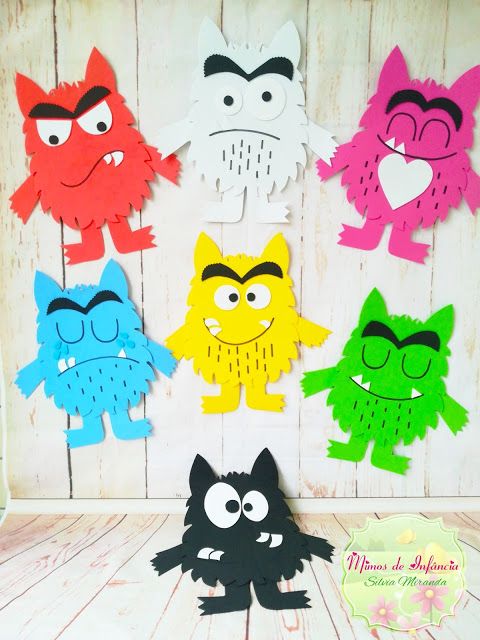 Escola Municipal de Educação Básica Augustinho Marcon.Catanduvas, maio de 2021.Diretora: Tatiana Bittencourt Menegat. Assessora Técnica Pedagógica: Maristela Apª. Borella Baraúna.Assessora Técnica Administrativa: Margarete Petter Dutra.Professora: MARLI MONTEIRO DE FREITAS Aluno(a): _____________________________________________Disciplina: Arte.Turma:  5ºano.